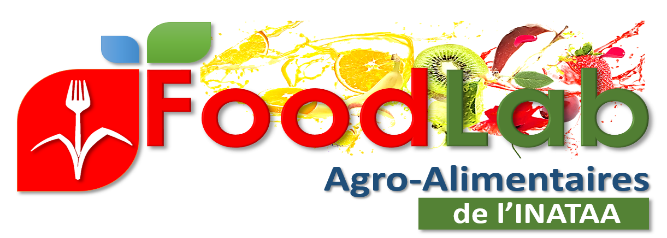 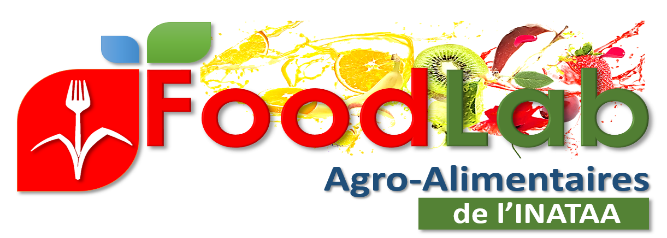 Fiche de participationPrésentation du candidat Intitulé du projet ThématiqueRésumé du projet Matériel nécessaireEtudiant 1Etudiant 1Etudiant 2PrénomNom Date de naissanceFormation Spécialité Année Email Mobile 